Solomon BrownNovember 4, 1844 – March 1, 1936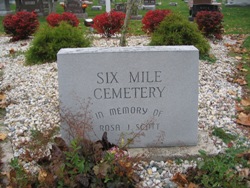 Photo by Barbara Baker AndersonIndiana, U.S., Death Certificates, 1899-2011Name:	Soloman BrownGender:	MaleRace:		WhiteAge:	91y 3m 27dMarital status:	WidowerBirth Date:		4 Nov 1844Birth Place:	Lebanon PADeath Date:	1 Mar 1936Death Place:	Bluffton, Wells, Indiana, USAFather:	David BrownMother:	Sarah MastSpouse:	Hannah HaiflichInformant: Mrs. Wm. Travis, BlufftonBurial: Six Mile Cem. 3-4-1936